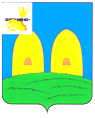 КОМИТЕТ  ОБРАЗОВАНИЯАДМИНИСТРАЦИИ МУНИЦИПАЛЬНОГО ОБРАЗОВАНИЯ«РОСЛАВЛЬСКИЙ РАЙОН» СМОЛЕНСКОЙ ОБЛАСТИП Р И К А Зот  29.03.2021   № 89О   проведении   тренировочного   мероприятия  по     технологииединого государственного экзаменапо русскому языкуВ целях организации работы по подготовке к проведению государственной  итоговой аттестации выпускников 2021  года, п р и к а з ы в а ю: 1. Провести  6 апреля  2021 года в 10.00 часов на базе МБОУ «Средняя школа  № 10» тренировочное мероприятие по технологии единого государственного экзамена по  русскому языку.2. Директору   МБОУ «Средняя школа  № 10» Когану Л.Г. обеспечить подготовку школы к проведению тренировочного мероприятия по технологии единого государственного экзамена по  русскому языку.3.Назначить руководителем пункта проведения тренировочного мероприятия по технологии единого государственного экзамена по русскому языку Тузову Наталью Александровну, директора МБОУ «Средняя школа № 5».4.Руководителю пункта проведения  тренировочного мероприятия по технологии единого государственного экзамена по русскому языку Тузовой Н.А.:4.1.Приступить к своим обязанностям 6 апреля 2021 года.4.2.Обеспечить работу организаторов тренировочного мероприятия по технологии единого государственного экзамена по  русскому языку 6 апреля 2021 года.4.3.Обеспечить проведение тренировочного мероприятия по технологии единого государственного экзамена по  русскому языку в соответствии с действующим законодательством.5.Директору МБОУ «Средняя школа № 9» Барбакову С.Л., директору МБОУ «Средняя школа № 6» Егоренковой М.М., директору МБОУ «Средняя школа № 2» Гаврилюк Л.С.,  директору МБОУ «Средняя школа № 7» Кульман Н.М., директору МБОУ «Средняя школа № 8» Гайковой Т.В., директору МБОУ «Средняя школа № 1» Филипченко В.А., директору МБОУ «Средняя школа № 5» Тузовой Н.А., директору МБОУ «Средняя школа № 4» Прокоповой Е.М., директору МБОУ «Средняя школа № 10» Когану Л.Г., директору МБОУ «Средняя школа № 3» Ступиной М.В.  обеспечить 6 апреля 2021 года к 8-30  явку технических специалистов и организаторов проведения тренировочного мероприятия по технологии единого государственного экзамена по русскому языку (приложение).6. Контроль за исполнением настоящего приказа оставляю за собой.Председатель Комитета                                                                        Н.Н. ГращенкоПриложение к приказу Рославльскогокомитета образования от 29.03.2021 №  89Список технических специалистов и организаторов, задействованных при проведении  тренировочного мероприятия по технологии единого государственного экзамена по русскому языку 06.04.2021№ п/пКодППЭДолжность в ППЭФ.И.О.ГодрожденияМесто работыДолжность1.19Технический специалистАлещенко Екатерина Владимировна1987МБОУ «Средняя школа № 9»Учитель информатики2.19Технический специалистАртемова Лариса Александровна1985МБОУ «Средняя школа № 6»Учитель информатики и математики3.19Технический специалистБелов Олег Вячеславович1972МБОУ «Средняя школа № 7»Учитель информатики и технологии4.19Организатор в аудиторииКазаринова Ольга Николаевна1975МБОУ «Средняя школа № 1»Учитель физической культуры5.19Организатор в аудиторииБулатикова Анна Павловна1971МБОУ «Средняя школа № 1»Учитель истории и обществознания6.19Организатор в аудиторииСоловьева Светлана Викторовна1988МБОУ «Средняя школа № 2»Учитель химии и биологии7.19Организатор в аудиторииБурдакова Татьяна Алексеевна1997МБОУ «Средняя школа № 2»Учитель математики8.19Организатор в аудиторииБезрукова Елена Андреевна1989МБОУ «Средняя школа № 3»Учитель математики и информатики9.19Организатор в аудиторииКондрусева Елена Владимировна1962МБОУ «Средняя школа № 3»Учитель истории и   обществознания10.19Организатор в аудиторииДышко Валерий Степанович1966МБОУ «Средняя школа № 4»Преподаватель – организатор ОБЖ11.19Организатор в аудиторииСидей Андрей Петрович1972МБОУ «Средняя школа № 4»Учитель истории и обществознания12.19Организатор в аудиторииКорнейчук Екатерина Станиславовна1991МБОУ «Средняя школа № 5»Учитель физической культуры13.19Организатор в аудиторииЛогутенкова Олеся Владимировна1981МБОУ «Средняя школа № 5»Учитель географии14.19Организатор в аудиторииПерегудова Анна Михайловна1992МБОУ «Средняя школа № 6»Учитель истории и обществознания15.19Организатор в аудиторииСавченкова Светлана Александровна1968МБОУ «Средняя школа № 6»Учитель математики16.19Организатор в аудиторииНикифорова Инна Владимировна1984МБОУ «Средняя школа № 7»Учитель физической культуры17.19Организатор в аудиторииДубовская Ирина Анатольевна1968МБОУ «Средняя школа № 7»Учитель истории и обществознания18.19Организатор в аудиторииБурляева Людмила Анатольевна1974МБОУ «Средняя школа № 8»Учитель математики и информатики19.19Организатор в аудиторииПавлюкова Наталья Петровна1976МБОУ «Средняя школа № 8»Учитель физической культуры20.19Организатор в аудиторииГармотько Галина Вячеславовна1971МБОУ «Средняя школа № 9»Учитель географии21.19Организатор в аудиторииИльинаЕлена Викторовна1973МБОУ «Средняя школа № 9»Учитель истории и обществознания22.19Организатор в аудиторииЗахарова Наталья Алексеевна1977МБОУ «Средняя школа № 10»Учитель информатики23.19Организатор в аудиторииСамусева Ирина Владиславна1971МБОУ «Средняя школа № 10»Учитель химии и биологии24.19Организатор вне аудиторииДеменкова Алла Юрьевна1969МБОУ «Средняя школа № 1»Учитель английского языка25.19Организатор вне аудиторииЗадорожняя Елена Владимировна1965МБОУ «Средняя школа № 2»Педагог - психолог26.19Организатор вне аудиторииХорт Валентина Григорьевна1959МБОУ «Средняя школа № 4»Учитель начальных классов27.19Организатор вне аудиторииСакович Марина Васильевна1981МБОУ «Средняя школа № 8»Учитель географии